РЕШЕНИЕ   27.03.2014 года                                                                                                         № 140Об утверждении положения «О создании условий для деятельности добровольной народной дружинымуниципального образования Заглядинский сельсовет»            В соответствии с Федеральным законом от 6 октября 2003 г. № 131-ФЗ «Об общих принципах организации местного самоуправления в Российской Федерации», Уставом муниципального образования, Совет депутатов муниципального образования решил:            1. Утвердить Положение «О создании условий для деятельности добровольной народной дружины муниципального образования Заглядинский сельсовет.            2. Настоящее решение вступает в силу после обнародования.  Глава муниципального образования                                                       Э.Н.Гарейшин   Разослано: в дело, прокурору района.	Приложение к решению Совета депутатовмуниципального образованияЗаглядинский сельсоветот 27.03.2014 № 140Положение«О создании условий для деятельности добровольнойнародной дружины муниципального образования Заглядинский сельсовет»1.Общие положения1.1 Добровольная народная дружина по охране общественного порядка на территории муниципального образования (далее- дружина) действует как добровольное формирование жителей муниципального образования, созданное в целях оказания содействия органов местного самоуправления и правоохранительным органам в охране общественного порядка на территории муниципального образования Заглядинский сельсовет.1.2 Дружина создается и действует в соответствии с Конституцией Российской Федерации, Федеральным законом  № 131-ФЗ «Об общих принципах организации местного самоуправления в Российской Федерации», иными федеральными законами, областными законами, Уставом муниципального образования Заглядинский сельсовет, другими нормативными правовыми актами органами местного самоуправления поселения.1.3 Участие жителей муниципального образования в охране общественного порядка основывается на принципах законности, добровольности, гуманизма, уважения личности, соблюдения прав и свобод человека и гражданина.1.4 Органы местного самоуправления, их должностные лица оказывают содействие дружине в осуществлении её деятельности.2. Форма деятельности добровольной народной дружины       Добровольная  народная  дружина осуществляет свою деятельность совместно с  правоохранительными органами в следующих формах:- участие в патрулировании и выставлении постов на улицах, площадях, парках и  других общественных местах, проведении рейдов по выявлению правонарушений и лип, их совершивших;- содействие правоохранительным органам в проведении индивидуальной воспитательной работе с лицами, допускающими правонарушениями, и склонными к их совершению, подростками из неблагополучных семей, с родителями детей, совершивших правонарушения, в том числе находящихся на учете в инспекции по делам несовершеннолетних, разъяснение гражданам законодательства Российской Федерации и Оренбургской области;- использование средств массовой информации в целях профилактики правонарушений и воздействия на лиц, совершивших антиобщественные поступки.Добровольная народная дружина осуществляет свою деятельность в иных формах, не противоречащих законодательству.3. Порядок осуществления деятельностидобровльной народной дружины3.1 В своей деятельности народная дружина муниципального образования Заглядинский сельсовет руководствуется Конституцией Российской Федерации, федеральными законами, иными нормативными правовыми актами российской Федерации, правовыми актами Оренбургской области, муниципальными правовыми актами.3.2 Деятельность добровольной народной дружины строится в соответствии с  принципами законности, гуманизма, уважения прав и свобод граждан. Народная дружина решает стоящие перед ней задачи во взаимодействии с правоохранительными и иными государственными органами, общественными объединениями, трудовыми коллективами.4.Взаимодействие с правоохранительными органами Добровольная народная дружина муниципального образования Заглядинский сельсовет осуществляет свою деятельность во взаимодействии с органами внутренних дел в обеспечении общественного порядка.5.Меры поощрения дружинников5.1 Для поощрения дружинников, активно участвующих в обеспечении общественного порядка, администрация муниципального образования Заглядинский сельсовет может применять следующие формы морального и материального поощрения:- объявление благодарности;- награждение Почетной грамотой;- награждение ценным подарком или денежной премией;- по согласованию с руководителями предприятий, учреждений, организацией по основному месту работы дружинника предоставление дополнительно к ежегодному отпуску до трех календарных дней либо отгула за время дежурства.5.2 За особые заслуги по обеспечению общественного порядка, проявленные при этом мужество и героизм дружинники могут быть представлены к государственным наградам Российской Федерации и наградам Оренбургской области в соответствии с действующим законодательством.6. Материально-техническое обеспечение дружиныАдминистрация муниципального образования заглядинский сельсовет предоставляет на безвозмездной основе штабу народной дружины помещение и материально-технические средства, необходимые для осуществления его деятельности ( телефонная связь, мебель и инвентарь).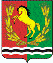 СОВЕТ     ДЕПУТАТОВМУНИЦИПАЛЬНОГО   ОБРАЗОВАНИЯ    ЗАГЛЯДИНСКИЙ СЕЛЬСОВЕТАСЕКЕЕВСКОГО РАЙОНА    ОРЕНБУРГСКОЙ ОБЛАСТИ